
Community Partnership Agreement:
Insert company/organisation name
Date of agreement:	   		Renewal date: The University College of Osteopathy (UCO) Clinic will:Offer all employees of your organisation a discount on osteopathic appointments at the UCO Clinic general and specialist clinics (please note this excludes appointments at the Associate and Demonstration Clinics)Provide full details of all of the other clinics and fees available at the clinic  to ensure that your employees are able to access the full range of options for osteopathic care at the UCO Clinic
Insert company/organisation name will:Inform their employees of the services provided by the UCO ClinicPromote the UCO Clinic and the Community Partnership discounted rate to employees.Be responsible for making employees aware of identification requirements so that the UCO Clinic reception team are able to identify them as eligible for the community partnership rate
Identification requirements:The specific form of identification used by your company will be insert detailsAll individuals will be required to present their relevant identification at every appointment to qualify for the community partnership feeThe standard appointment fee will be charged if the appropriate identification is not shownNo refund will be provided for appointments already attended if ID is produced at a later date, even if it covers the date of the previous appointmentAppointments can be booked via 020 7089 5360 or clinicappointments@uco.ac.uk4. Community Partner contact details:Name: Email: Telephone:  5. Would you like to receive our Community Partners newsletter? This will be sent via email to the email address provided above and will include UCO Clinic news and details of any additional special offers. Your details will be stored securely by Mailchimp, our email software, and will not be passed to third parties or used for any other purpose than described above. You can unsubscribe at any time.Signature: 	              Date: 
Print name and company: Signature (on behalf of the UCO): Date: Once completed, please return your application form via email or post to 
Jessa Harris, Head of Marketing & Communications: marketing@uco.ac.ukUniversity College of Osteopathy
275 Borough High Street
London
SE1 1JE020 7089 5309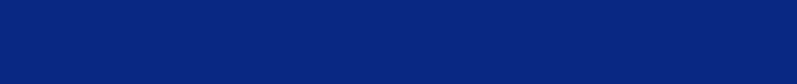 